Geometry Honors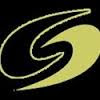 Mrs. Smith – Room B333Welcome to Geometry Honors!  I am privileged to be your math teacher and am looking forward to a wonderful semester.  Please carefully read the following syllabus with your parent/guardian as it outlines the basic requirements for this course, although changes may be made throughout the semester.  If you have any questions, please don’t hesitate to ask.  After reading, please complete the attached signature sheet/student information sheet and return it tomorrow.  It is worth a homework grade.Mrs. SmithCourse Description:The fundamental purpose of the course in Geometry is to extend students’ geometric experiences from the middle grades.  Students explore more complex geometric situations and deepen their explanations of geometric relationships.  Topics covered include:  congruence, proof, and constructions; similarity, proof, and trigonometry; extending to three dimensions; connecting algebra and geometry through coordinates; circles with and without coordinates.  Students will be required to communicate verbally and in writing using the language of Geometry.  This course has and End of Course Exam that is worth 30% of the final grade. Class Materials:Students should bring the following items to class every day:iPadbinder with dividerslined papergraph paperpencils (may use pens, but need pencils for constructions)erasersThe following supplies are optional.  I will have a small supply of these in the classroom.  However, it might be convenient for students to have their own.Colored pencils or colored pensHighlighters ProtractorCompassRulerWe will use the calculator that is on the EOC state test in class.  However, they will need some form of computation device at home.  One that is scientific.  Cell phones also have this capability.GradingStudents will be completing a wide array of work during the semester.  Current grades will be available on Skyward.  Each assignment will be weighted according to the type of assignment it is.  The weighting system for this class is as follows:*  Geometry End of Course (EOC) exam constitutes 30% of student’s final course grade	       4.  Late assignments and absences:Assignments must be completed on time.  Late work will be accepted but will receive a score deduction of 10 points per day.  Students should make extra efforts to avoid absences as they can seriously impact progress in class.  It is the student’s responsibility to look on Geometricmean.weebly.com for notes, homework and make up work.  A grade of “zero” will be given for work that is not turned in by the student.  Students must show work on every problem that requires work to receive credit.  Homework will consist of worksheets, textbook assignments or from Khan AcademyAdditional Help:Mrs. Smith will be available until 3:30 pm Monday – Thursday unless cancelled.  Feel free to just come in.Other resources that are helpful:https://www.khanacademy.org/math/geometrywww.freemathhelp.com/geometry.htmlwww.math.com/homeworkhelp/Geometry.htmlInterviews:Students will be given the opportunity to improve their test grades.  It is the responsibility of the student to get the information and to come in before or after school to do this.  Opportunities for the interviews will be given after the next unit test.  An interview is where I ask the student questions that they got wrong on the test, it is one on one interview.  If the student shows mastery, then the teacher will change the grade.  A student will not go down in grade for doing an interview, only stay at that grade or increase the grade.  Quizzes will also be corrected at the time of the test by the teacher.Appropriate class conduct:The classroom is a place for learning, and all students in the class are entitled to a productive learning environment.  In order to ensure that this goal is achieved, students are asked to abide by a few behavior guidelines.Appropriate class conduct is based upon the following:Being on timeBeing prepared and on taskBeing prepared to learn and challenge yourselfBeing responsible and respectfulAbiding the Student Code of ConductConsequences for inappropriate behavior are as follows:First offense:  Verbal warningSecond offense: Verbal warning, move seat, review class rules, and/or conferenceThird offense:  Detention, removal from learning environment, and/or parent conference and parent contactFourth offense and beyond: Discipline referralMobile Devices:Students are not permitted to have their devices out in class.  Mobile devices need to stay off or silent and kept in their backpack unless authorized by the teacher for content specific tasks.  The first violation of these rules will result in a warning.  After one warning, violations will result in the student receiving after school detention or discipline through student services.iPads:Students that are issued an iPad must only use the iPad for content specific tasks.  They will be closed in their protective cover and either stored away or set away until we use them in class.  Students will make sure that their iPad is charged before coming to class.  Students will follow the directions of the teacher where and when to use the iPad in class.  We will be using nearpod, remind, kahoot and other math stations that call for iPads so having the iPad ready to use is important.  For other related iPad usage, I do have a class set, but these are not to leave the classroom.  Same rules apply as stated above and when the student first receives the iPad to use in class, the student must report anything that is wrong with the iPad.  Restroom/Leaving Class:Students will be using E-Hall pass.  They must have the pass up on their iPad/phone for me to put in my code.  When they return, they must bring the pass back up for me to put my code in showing that they have returned.Topics to be covered:  Section 1:  Introduction to Geometry – Points, Lines, and PlanesSection 2:  Introduction to Geometry – Basic TransformationsSection 3:  AnglesSection 4:  Introduction to Polygons – Part 1Section 5:  Introduction to Polygons – Part 2Section 6:  Triangles – Part 1Section 7:  Triangles – Part 2Section 8:  Right TrianglesSection 9:  Quadrilaterals – Part 1Section 10: Quadrilaterals – Part 2Section 11:  Properties of N-gonsSection 12:  Circles – Part 1Section 13:  Circles – Part 2Section 14:  Three-Dimensional GeometryEOCTest55%Per UnitQuiz20%4 or moreClasswork15%4 or moreHomework10%4 or more